Ginebra, 6 de septiembre de 2011Muy señora mía/Muy señor mío:A causa de un error técnico, el texto del proyecto de Recomendación UIT-T G.8110.1 divulgado originalmente para Última llamada estaba equivocado. El 06/09/2011 se volvió a divulgar el texto correcto, y por consiguiente el periodo de la Última llamada se amplió del 28/09/2011 al 12/10/2011.Le saluda atentamente.Malcolm Johnson
Director de la Oficina de 
Normalización de las TelecomunicacionesUnión Internacional de TelecomunicacionesOficina de Normalización de las Telecomunicaciones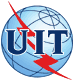 Ref.:Tel.:Fax:Correo-e:Corrigéndum 1TSB AAP-66AAP/MJ+41 22 730 5860+41 22 730 5853tsbdir@itu.int–	A las Administraciones de los Estados Miembros de la Unión;–	A los Miembros del Sector UIT-T;–	A los Asociados del UIT-TCopia:–	A los Presidentes y a los Vicepresidentes de las Comisiones de Estudio del UIT-T;–	Al Director de la Oficina de Desarrollo de las Telecomunicaciones;–	Al Director de la Oficina de RadiocomunicacionesAsunto:Situación de las Recomendaciones sometidas al proceso de aprobación alternativo (AAP) – 
Corrigéndum relacionado con la Recomendación UIT-T G.8110.1